Сумська міська радаVIІ СКЛИКАННЯ       СЕСІЯРІШЕННЯвід                      2019 року №           -МРм. Суми	Розглянувши звернення громадян, надані документи, ураховуючи протокол засідання постійної комісії з питань архітектури, містобудування, регулювання земельних відносин, природокористування та екології Сумської міської ради від 04.04.2019 № 149, відповідно до статті 12 Земельного кодексу України, статті 22 Закону України «Про землеустрій», керуючись статтею 25, пунктом 34 частини першої статті 26 Закону України «Про місцеве самоврядування в Україні», Сумська міська рада ВИРІШИЛА:	Унести зміни до рішення Сумської міської ради від 05 жовтня                2016 року № 1197-МР «Про надання дозволу на розроблення проектів землеустрою щодо відведення земельних ділянок» стосовно надання дозволу на розроблення проекту землеустрою щодо відведення земельної ділянки за адресою: м. Суми, майдан Незалежності, 13 Пильову Миколі Євгенійовичу та Пазиніч Тетяні Олексіївні, а саме: пункт 2 рішення виключити, у зв’язку із заявою Пильова Миколи Євгенійовича та Пазиніч Тетяни Олексіївни.Сумський міський голова                                                                     О.М. ЛисенкоВиконавець: Михайлик Т.О.Ініціатор розгляду питання – постійна комісія з питань архітектури, містобудування, регулювання земельних відносин, природокористування та екології Сумської міської радиПроект рішення підготовлено департаментом забезпечення ресурсних платежів Сумської міської ради.Доповідач – департамент забезпечення ресурсних платежів Сумської міської радиПОРІВНЯЛЬНА ТАБЛИЦЯдо проекту рішення Сумської міської ради «Про внесення змін до рішення Сумської міської ради від 05 жовтня 2016 року № 1197-МР «Про надання дозволу на розроблення проектів землеустрою щодо відведення земельних ділянок»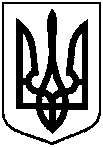 Проект оприлюднено«__»_________________2019 р.Про внесення змін до рішення Сумської міської ради від 05 жовтня 2016 року № 1197-МР «Про надання дозволу на розроблення проектів землеустрою щодо відведення земельних ділянок»Текст чинного рішенняТекст рішення, що змінюється1. Надати дозвіл на розроблення проектів землеустрою щодо відведення земельних ділянок у користування згідно з додатком. 2. Встановити строк дії рішення – один рік з моменту набуття ним чинності.Надати дозвіл на розроблення проектів землеустрою щодо відведення земельних ділянок у користування згідно з додатком. 